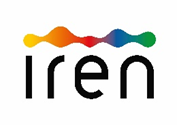 Emergenza covid 19DISPOSIZIONI PER L’ACCESSO AI SITI DEL GRUPPO IRENAll’interno dei siti del Gruppo Iren vige il principio generale “ognuno protegge tutti”, per cui si richiede a chiunque vi acceda di attenersi alle seguenti indicazioni:rimanere al proprio domicilio in presenza di febbre (oltre 37.5°) o altri sintomi quali tosse, perdita di olfatto o del gusto, difficoltà respiratorie;non fare ingresso in azienda in caso di positività al virus o di sottoposizione alle misure della quarantena o dell'isolamento fiduciario (ad esempio, per contatto stretto con persone positive o nell'ipotesi di ingresso in Italia da Paese estero soggetto a specifiche disposizioni); essere consapevole dell’obbligo di non poter permanere in azienda e di doverlo dichiarare tempestivamente e responsabilmente alla propria Società e al Referente aziendale laddove, anche successivamente all’ingresso, si manifesti la sintomatologia di cui sopra, avendo cura di rimanere ad adeguata distanza dalle altre persone presenti;rispettare l’igiene respiratoria (starnutire e/o tossire in un fazzoletto, evitando il contatto delle mani con le secrezioni respiratorie); in assenza di fazzoletto usare la piega del gomito;mantenere la distanza interpersonale di sicurezza di almeno 1 metro, se possibile 2 metri;avere sempre con sé un dispositivo di protezione delle vie respiratorie e indossarlo nei luoghi al chiuso e in tutti i luoghi all'aperto a eccezione dei casi in cui, per le caratteristiche del luogo o per le circostanze di fatto, sia garantita in modo continuativo la condizione di isolamento rispetto a altre persone (es. ufficio singolo);lavarsi spesso le mani con acqua e sapone o, in assenza, utilizzare gel a base alcolica; in particolare lavarsi le mani dopo aver toccato parti comuni di edifici e attrezzature (maniglie, pulsantiere degli ascensori, pulsanti delle fotocopiatrici/scanner, pulsanti dei distributori automatici, schermi touch, chiavi, automezzi…);non toccarsi occhi, naso e bocca con le mani;evitare assembramenti nelle aree aziendali;evitare abbracci e strette di mano;evitare l’uso promiscuo di bottiglie e bicchieri;evitare lo scambio di oggetti;utilizzare gli ascensori da parte di una sola persona alla volta;limitare gli spostamenti al minimo indispensabile;rispettare tutte le disposizioni delle Autorità e del Gruppo IREN nel fare accesso in azienda.Rev. 13/10/2020									La Direzione